ΣΥΛΛΟΓΟΣ ΕΚΠΑΙΔΕΥΤΙΚΩΝ Π. Ε.                    Μαρούσι  18 – 10 – 2022                                                                                                                    ΑΜΑΡΟΥΣΙΟΥ                                                   Αρ. Πρ.:  233Ταχ. Δ/νση: Μαραθωνοδρόμου 54                                             Τ. Κ. 15124 Μαρούσι                                                            Τηλ.: 2108020697 Fax: 2108020697                                                       Πληροφ.: Δ. Πολυχρονιάδης 6945394406                                                                                     Email:syll2grafeio@gmail.com                                           Δικτυακός τόπος: http//: www.syllogosekpaideutikonpeamarousiou.gr                                                                                              Προς: Τα μέλη του ΣυλλόγουΚοινοποίηση: Δ. Ο. Ε., Συλλόγους Εκπ/κών Π. Ε. της χώραςΟ Σύλλογος Εκπ/κών Π. Ε. Αμαρουσίου  στηρίζει και καλεί τους/τις αναπληρωτές(-τριες) των σχολείων ευθύνης του να συμμετέχουν μαζικά στην ανοιχτή συνέλευση του Συντονιστικού Αναπληρωτών/Αδιόριστων, την Πέμπτη 20/10, στις 18:30, στα γραφεία της ΔΟΕ.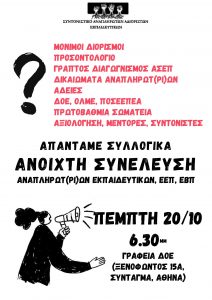 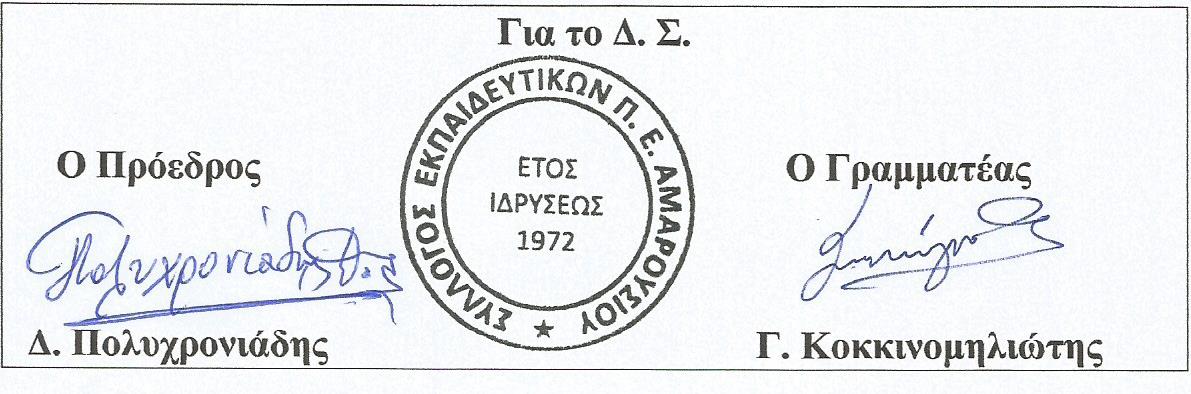 